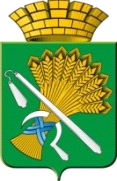 АДМИНИСТРАЦИЯ КАМЫШЛОВСКОГО ГОРОДСКОГО ОКРУГАП О С Т А Н О В Л Е Н И Еот 29.12.2021 N 1024О внесении изменений в Регламент содержания улично-дорожной сети на территории Камышловского городского округа, утвержденный постановлением главы Камышловского городского округа от 10.05.2011 № 808 «Об утверждении регламента содержания улично-дорожной сети на территории Камышловского городского округа»В целях обеспечения безопасности дорожного движения на территории Камышловского городского округа, руководствуясь Уставом Камышловского городского округа, администрация Камышловского городского округа ПОСТАНОВЛЯЕТ:1. Внести изменения в Регламент содержания улично-дорожной сети на территории Камышловского городского округа, утвержденный постановлением главы Камышловского городского округа от 10.05.2011 № 808, изложив в новой редакции (прилагается).2. Настоящее постановление опубликовать в газете «Камышловские известия» и разместить на официальном сайте Камышловского городского округа в сети Интернет.3. Контроль за исполнением настоящего постановления возлагается на первого заместителя главы администрации Камышловского городского округа Бессонова Е.А.ГлаваКамышловского городского округа                                               А.В. ПоловниковПриложениек постановлению администрацииКамышловского городского округаот 29.12.2021 N 1024РЕГЛАМЕНТСОДЕРЖАНИЯ УЛИЧНО-ДОРОЖНОЙ СЕТИНА ТЕРРИТОРИИ КАМЫШЛОВСКОГО ГОРОДСКОГО ОКРУГА1. ОБЩИЕ ПОЛОЖЕНИЯНастоящий Регламент разработан в соответствии с ГОСТ Р 50597-2017. Дороги автомобильные и улицы. Требования к эксплуатационному состоянию, допустимому по условиям обеспечения безопасности дорожного движения. Методы контроля", Приказом Министерства транспорта Российской Федерации от 16.11.2012 N 402 "Об утверждении Классификации работ по капитальному ремонту, ремонту и содержанию автомобильных дорог", Правилами благоустройства, обеспечения санитарного содержания территории Камышловского городского округа в новой редакции, утвержденными решением Думы Камышловского городского округа от 21.02.2018 № 225, "Схемой санитарной очистки и механизированной уборки городских дорог г. Камышлова до 2021 года".Согласно Постановлению Совета Министров - Правительства Российской Федерации от 23 октября 1993 г. N 1090 "О Правилах дорожного движения" "Дорога" - это, обустроенная или приспособленная и используемая для движения транспортных средств полоса земли либо поверхность искусственного сооружения. Дорога включает в себя одну или несколько проезжих частей, а также трамвайные пути, тротуары, обочины и разделительные полосы при их наличии.Содержание дорог - это выполняемый в течение всего года на всем протяжении дороги комплекс работ по уходу за дорогой и дорожными сооружениями, профилактика и устранение постоянно возникающих повреждений, организация и обеспечение безопасности движения.Настоящий Регламент:1. Определяет организационно-правовое, финансовое, материально-техническое обеспечение дорожной деятельности в отношении автомобильных дорог местного значения в границах Камышловского городского округа.2. Является ведомственным нормативным документом обязательным для всех организаций любой формы собственности, осуществляющих уборку объектов улично-дорожной сети в Камышловском городском округе, определяющим перечень технологических операций и периодичность их проведения, порядок организации работ по содержанию объектов улично-дорожной сети на территории Камышловского городского округа в весенне-летне-осенний и зимний периоды.3. Позволяет рассчитать потребность в дорожно-строительной технике необходимой для содержания улично-дорожной сети, определить порядок и периодичность выполнения основных технологических процессов и видов работ, произвести расчет потребности в финансовых ресурсах необходимых на выполнение основных работ по содержанию улично-дорожной сети.По транспортно-эксплуатационным характеристикам местные дороги в Камышловском городском округе относятся к дорогам группы В - автомобильные дороги с интенсивностью движения менее 1000 авт./сут.По климатическому зонированию - 1 климатическая зона.2. СОДЕРЖАНИЕ УЛИЧНО-ДОРОЖНОЙ СЕТИВ ВЕСЕННЕ-ЛЕТНЕ-ОСЕННИЙ ПЕРИОДСостояние улично-дорожной сети в весенне-летне-осенний период должно обеспечивать нормативные требования, предъявляемые ГОСТ Р 50597-2017. «Дороги автомобильные и улицы. Требования к эксплуатационному состоянию, допустимому по условиям обеспечения безопасности дорожного движения. Методы контроля». Для соблюдения этих требований в округе должны постоянно проводиться мероприятия по устранению дефектов на дорогах, улицах, тротуарах, пешеходных дорожках, возникающих в процессе их эксплуатации. Период весенне-летне-осеннего содержания улично-дорожной сети определяется с 15 апреля по 15 октября.Основная задача летней уборки улиц заключается в удалении загрязнений, скапливающихся на городских территориях. Эти загрязнения ухудшают внешний вид городских улиц, являются источниками повышенной запыленности воздуха, а при неблагоприятных погодно-климатических условиях (дождь, туманы) способствуют возникновению скользкости, что сказывается на безопасности движения.В состав работ по содержанию улично-дорожной сети входят:По дорожным одеждам:- очистка дорожных покрытий от мусора, пыли и грязи, уборка посторонних предметов;- устранение мелких деформаций и повреждений (заделка выбоин, просадок), исправление кромок (бордюров) на всех типах покрытий, заливка трещин на покрытиях (ямочный ремонт);- ликвидация колеи глубиной до 30 мм; фрезерование или срезка гребней выпора и неровностей по колеям (полосам наката) с заполнением колеи черным щебнем или асфальтобетоном и устройством защитного слоя на всю ширину покрытия;- устройство изолирующего слоя из мелкозернистой поверхностной обработки локальными картами для приостановки и предупреждения развития отдельных трещин и сетки трещин на участках длиной до 50 м;- восстановление поперечного профиля и ровности проезжей части автомобильных дорог с щебеночным, гравийным или грунтовым покрытием без добавления новых материалов; профилировка грунтовых дорог; восстановление поперечного профиля и ровности проезжей части гравийных и щебеночных покрытий с добавлением щебня, гравия или других материалов с расходом до 15 куб. м на 1000 кв. м;- восстановление дорожной одежды на участках с пучинистыми и слабыми грунтами на площади до 50 м2;- устранение повреждений покрытия тротуаров;- восстановление изношенных верхних слоев асфальтобетонных покрытий и укладка их вновь на отдельных небольших по протяженности (до 20 м) участков дороги.По полосе отвода:- систематическое поддержание полосы отвода, обочин, откосов и газонов в чистоте и порядке; очистка от мусора и посторонних предметов; планировка и очистка обочин от пыли и грязи. Работы по уходу за газонами производятся в течение рабочего дня, работы по сбору случайного мусора в утреннее время до 07.30 часов утра;- кошение газонов должно обеспечивать высоту травостоя не выше 10 см не менее 3 раз за летний сезон. Вывоз случайного мусора и опавшей листвы, скошенной травы с газонов осуществляется в течение дня после сбора;- систематическое поддержание в работоспособном состоянии системы водоотвода; прочистка, профилирование и устранение дефектов кюветов и водоотводных канав; прочистка и устранение повреждений и дефектов дренажных труб и устройств;- исправление повреждений и планировка откосов насыпей и выемок (с добавлением при необходимости грунта);- подсыпка, срезка, планирование и уплотнение неукрепленных обочин; устранение деформаций на укрепленных обочинах;- выполнение мероприятий по обеспечению охраны природной среды.По обустройству и озеленению дорог и улиц:- удаление отслужившей, восстановление изношенной и нанесение вновь вертикальной и горизонтальной разметки, в том числе, на элементах искусственных сооружений;- исправление и замена поврежденных, в том числе, установка вновь недостающих дорожных ограждений, а также дорожных знаков и указателей, уборка наносного грунта у ограждений. Работы по устранению неисправностей производятся в течение 3 суток с момента обнаружения или получения предписания;- скашивание и вывозка травы;- удаление нежелательной травянистой и древесно-кустарниковой растительности;- уход за растительностью, обрезка кустарников и деревьев;- очистка урн;- погрузка вручную и вывоз бытового мусора;- ремонт или замена поврежденных урн.По остановкам общественного транспорта:- подметание остановок вручную;- механизированная и ручная погрузка и вывоз грязи и случайного мусора;- окраска остановок и элементов обустройства дорог и улиц, содержание их в чистоте и порядке.3. ТЕХНОЛОГИЯ УБОРКИ ОБЪЕКТОВ УЛИЧНО-ДОРОЖНОЙ СЕТИВ ЛЕТНИЙ ПЕРИОДТехнологические операции и периодичность выполнения работ по уборке объектов УДС Камышловского городского округа в летний период устанавливаются в приложении к настоящему Регламенту.ПРОЕЗЖАЯ ЧАСТЬПроезжая часть должна быть полностью очищена от всякого вида загрязнений и промыта. Осевые, резервные полосы, обозначенные линиями регулирования, должны быть постоянно очищены от снега и мелкого мусора.Бордюрные зоны не должны иметь грунтово-песчаных наносов и загрязнений различным мусором. Обочины дорог должны быть очищены от случайного мусора. Металлические ограждения должны быть промыты.ПОДМЕТАНИЕ И ВАКУУМНАЯ УБОРКАПодметание является основной операцией по уборке улиц, площадей и проездов, имеющих усовершенствованные покрытия.Подметание и вакуумная уборка производятся в следующем порядке:- подметание проезжей части и бордюров на улицах с интенсивным движением, маршрутами городского транспорта;- улицы со средней или малой интенсивностью движения.Перед подметанием бордюров должны быть убраны тротуары, чтобы исключить повторное загрязнение бордюров, для чего время уборки тротуаров должно быть увязано с графиком работы подметально-уборочных машин.Уборку проезжей части следует производить колонной подметально-уборочных машин, движущихся с уступом 10 - 20 м. Перекрытие подметаемых полос должно быть не менее чем 0,5 м. Уборка по бордюру производится подметально-уборочными машинами с вакуумной подборкой смета мусора и с механизированным сбором мусора в зависимости от загрязнения и погодных условий.Подметание дорожных покрытий, осевых и резервных полос, бордюрных зон улиц и проездов осуществляется с обязательным предварительным увлажнением дорожных покрытий в ночное время (с 23:00 ч. до 07:00 ч.). Очистка проезжей части по бордюру вручную от случайного мусора производится в дневное время. Вывоз грязи с механизированной погрузкой производится в ночное время (с 23:00 ч. до 07:00 ч.), вывоз случайного мусора с погрузкой вручную производится в дневное время.Также, к работам, обеспечивающим подметание дорог, относятся:- пробег подметально-уборочных машин к месту выгрузки смета и обратно;- пробег подметально-уборочных машин к месту заправки водой и обратно.В ситуации затяжных дождей на улицах с ливневой канализацией вместо подметания допустимо проводить мойку проезжей части, а затем бордюрной части.Запрещается работа подметально-уборочных машин с вакуумной и механизированной подборкой мусора без предварительного увлажнения.МОЙКАМойка дорожных покрытий проезжей части площадей, улиц и проездов, бордюрных зон производится в ночное (с 23:00 ч. до 07:00 ч.) и дневное время в соответствии с технологическими рекомендациями. Мойка в дневное время производится в необходимых случаях для обеспечения чистоты проезжей части.Мойка проезжей части производится на улицах, имеющих усовершенствованные покрытия. На дорогах, имеющих продольные уклоны для обеспечения хорошего качества уборки, мойку следует вести под уклон.При мойке проезжей части не допускается выбивание струей воды смета и мусора на тротуары, газоны, посадочные площадки, павильоны остановок городского пассажирского транспорта, близко расположенные фасады зданий, объекты торговли и т.д.Мойку проездов шириной до 12 м выполняет одна машина; сначала моют одну сторону, затем - другую. Мойку дорог с шириной проезжей части более 12 м производит колонна поливомоечных машин. Первая машина захватывает при мойке осевую линию дороги, а остальные идут уступом, причем полоса, вымытая передней машиной, должна перекрываться следующей на 0,7 - 1 м. Расстояние между поливомоечными машинами при мойке колонной должно быть 10 - 20 м.Мойку проездов с односторонним движением транспорта выполняют в одну сторону, по направлению к бордюру тротуара.Также, к работам, обеспечивающим мойку дорог, относится пробег поливомоечных машин к месту заправки водой и обратно.СОДЕРЖАНИЕ ТРОТУАРОВПодметание тротуаров приводится подметально-уборочными машинами с вакуумной и механизированной подборкой грязи и мусора. Мойка тротуаров производится дорожно-уборочными машинами. Основные работы (подметание и мойка) должны быть завершены до 7 час. При уборке тротуаров производится первоначальная ручная уборка недоступных для механизмов мест. Работы по уборке тротуаров должны быть завершены до выполнения этих операций на проезжей части этих дорог. Вывоз смета производится непосредственно после завершения операции подметания. Запрещается подметание и вакуумная уборка тротуаров без предварительного увлажнения.СОДЕРЖАНИЕ ОСТАНОВОК ОБЩЕСТВЕННОГО ТРАНСПОРТАПосадочные площадки остановок городского пассажирского транспорта должны быть полностью очищены от различного мусора и смета. Основные работы должны быть завершены до 7 час. Вывоз смета производится непосредственно после завершения операции подметания.СОДЕРЖАНИЕ ПРИДОРОЖНЫХ ГАЗОНОВРаботы по уходу за газонами производятся в течение рабочего дня, работы по сбору случайного мусора в утреннее время до 07.30 часов утра. Кошение газонов должно обеспечивать высоту травостоя не выше 10 см или не менее 3 раз за летний сезон.Вывоз случайного мусора и опавшей листвы, скошенной травы с газонов осуществляется в течение дня после сбора.В период листопада организации, ответственные за уборку закрепленных и прилегающих территорий, производят сгребание и вывоз опавшей листвы на газонах вдоль улиц и магистралей.СОДЕРЖАНИЕ УРНОчистка урн от мусора производится до 8 часов утра и в дневное время - по мере необходимости, покраска - по мере необходимости. Мелкий ремонт урн производится в течение 3 суток с момента обнаружения дефекта или получения предписания.РЕМОНТ ДОРОГ И ТРОТУАРОВК ремонту дорог и тротуаров относится ремонт дорог, тротуаров, бордюров и элементов обустройства дорог.При ремонте проводятся следующие работы:- устранение деформаций и повреждений (заделка выбоин, просадок, шелушения, выкрашивания и других дефектов) покрытий, исправление кромок покрытий, устранение повреждений бордюров, заливка трещин на асфальтобетонных и цементобетонных покрытиях, восстановление и заполнение деформационных швов;- ликвидация колей глубиной до 30 мм; фрезерование или срезка гребней выпора и неровностей по колеям (полосам наката) с заполнением колей черным щебнем или асфальтобетоном и устройством защитного слоя на всю ширину покрытия;- устройство изолирующего слоя из мелкозернистой поверхностной обработки локальными картами для приостановки и предупреждения развития отдельных трещин и сетки трещин на участках длиной до 50 м;- восстановление изношенных верхних слоев асфальтобетонных покрытий на отдельных участках длиной до 50 м;- восстановление поперечного профиля и ровности проезжей части автомобильных дорог с щебеночным, гравийным или грунтовым покрытием без добавления новых материалов; профилировка грунтовых дорог; восстановление поперечного профиля и ровности проезжей части гравийных и щебеночных покрытий с добавлением щебня, гравия или других материалов с расходом до 100 м3 на 1 километр;- восстановление дорожной одежды на участках с пучинистыми и слабыми грунтами на площади до 50 м2;- устранение отдельных повреждений или замена отдельных разрушенных бордюров и подпорных стенок;- восстановление покрытий тротуаров (асфальтовое покрытие, тротуарная плитка, песок, деревянное покрытие).Работы по техническому содержанию асфальтобетонных покрытий проезжей части, включая аварийно-восстановительный ремонт бортового камня, в летний период осуществляется с применением горячих и холодных асфальтобетонных смесей.Ремонт дорожных покрытий производится с наступлением теплого периода и до наступления постоянных отрицательных температур воздуха.В соответствии с ГОСТ Р 50597-2017. «Дороги автомобильные и улицы. Требования к эксплуатационному состоянию, допустимому по условиям обеспечения безопасности дорожного движения. Методы контроля» покрытие проезжей части не должно иметь просадок, выбоин, иных повреждений, затрудняющих движение транспортных средств с разрешенной Правилами дорожного движения скоростью.СОДЕРЖАНИЕ ОГРАЖДЕНИЙК содержанию ограждений относится очистка и мойка ограждений; исправление, замена поврежденных или не соответствующих действующим стандартам секций ограждений; уборка наносного грунта у ограждений. Работы по устранению неисправностей производятся в течение 3 суток с момента обнаружения или получения предписания.СОДЕРЖАНИЕ ПЕШЕХОДНЫХ МОСТОВК содержанию пешеходных мостов относится: ремонт и замена настилов, поручней и ограждений, окраска в летний период, очистка от мусора.Работы по устранению неисправностей производятся в течение 3 суток с момента обнаружения или получения предписания.При производстве летней уборки запрещается:- подметание и вакуумная уборка дорог и тротуаров без предварительного увлажнения;- сбрасывать смет, мусор, траву, листья, порубочные остатки и иные отходы на озелененные территории, в смотровые колодцы, колодцы дождевой канализации, реки, каналы и водоемы; на проезжую часть и тротуары при покосе и уборке газонов;- вывоз смета и отходов в несанкционированные места;- выбивание струей воды смета на тротуары и газоны при мойке проезжей части, а при мойке тротуаров на цоколи зданий;- сгребание листвы и смета к комлевой части деревьев и кустарников;- сжигание мусора, листвы, иных отходов на территории Камышловского городского округа.4. УБОРКА УЛИЧНО-ДОРОЖНОЙ СЕТИ В ПЕРИОД МЕЖСЕЗОНЬЯВ период межсезонья (переходный период осень - зима, зима - весна) уборка проезжей части дорог, бордюров и тротуаров осуществляется следующим образом.Грунтовые наносы при незначительном их слое убирают подметально-уборочные машины или подметальные трактора с последующей погрузкой и вывозом грязи на свалку. При значительном слое наносов, когда невозможно их убрать подметально-уборочными машинами или подметальными тракторами, применяется автогрейдер. Зачистка бордюрной части дорог и тротуаров производится вручную. Грязь грузят фронтальным погрузчиком в самосвал. После вывоза грязи завершающую уборку оставшихся загрязнений производят подметально-уборочными машинами, подметальными тракторами или подметально-уборочными машинами с вакуумной или механизированной подборкой грязи. При температуре воздуха в ночное время свыше +3 градусов Цельсия используется вакуумно-подметальная техника, а также поливомоечные машины.5. ЗИМНЕЕ СОДЕРЖАНИЕ УЛИЧНО-ДОРОЖНОЙ СЕТИСостояние улично-дорожной сети в зимний период должно обеспечивать нормативные требования, ГОСТ Р 50597-2017. «Дороги автомобильные и улицы. Требования к эксплуатационному состоянию, допустимому по условиям обеспечения безопасности дорожного движения. Методы контроля». Для соблюдения этих требований в округе должны постоянно проводиться мероприятия по зимнему содержанию дорог, улиц, тротуаров, пешеходных дорожек в соответствии с "Руководством по борьбе с зимней скользкостью на автомобильных дорогах, утвержденным Распоряжением Министерства транспорта России от 16.06.2003 N ОС-548-р".Основной задачей уборки объектов УДС в зимний период является обеспечение беспрепятственного движения транспортных средств и пешеходов.Период зимнего содержания улично-дорожной сети устанавливается с 15 октября по 15 апреля.На основании Постановления главы Камышловского городского округа N 638 от 06.05.2009 "Об утверждении титульного списка улиц, площадей и переулков, подлежащих механизированной уборке".Автомобильные дороги местного значения в округе для очередности уборки снега условно делятся на три очереди:- автомобильные дороги автобусных маршрутов общественного транспорта, дороги с интенсивным движением - 1 очередь;- остальные автодороги с асфальтовым покрытием, на которых расположены административные и общественные здания, дороги с гравийно-щебеночным покрытием, по которым производится подвоз воды населению, организациям и учреждениям, не имеющим централизованного водоснабжения - 2 очередь;- все прочие автомобильные дороги - 3 очередь.В состав работ по содержанию улично-дорожной сети входят:ПРОЕЗЖАЯ ЧАСТЬПодметание и сгребание снега подметально-уборочными машинами (автогрейдеры, грейдозеры, комплексные дорожные машины и др.). Механизированное подметание проезжей части должно начинаться с началом снегопада. После окончания снегопада в течение двух дней должна быть полностью завершена механизированная уборка проезжей части дорог 2-й категории от снежных накатов и наледи, удаление от снежных накатов и надели дорог 3-й категории должно быть завершено в течение трех дней. Если после окончания первого цикла работ снегопад продолжается, цикл работ повторяют необходимое число раз до полной уборки снега с покрытия дороги.Очистка дорожных покрытий от снега производится путем сгребания и сметания снега подметально-уборочными машинами и тракторами.Работу снегоочистителей необходимо начинать с улиц, имеющих наиболее интенсивное движение транспорта крутые спуски и подъемы, мосты, эстакады, тоннели, тормозные площадки на перекрестках улиц и остановках общественного транспорта, и на которых противогололедные материалы (далее - ПГМ) распределялись в первую очередь с тем, чтобы на каждом участке дороги выдержать заданный период между внесением материалов, сгребанием и сметанием снега.Маршруты работы распределителей ПГМ, подметально-уборочных машин и тракторов должны по возможности совпадать. Это позволяет выдержать интервал, необходимый для равномерного перемешивания снега с внесенными ПГМ на всей протяженности маршрута, и достигнуть необходимого технологического эффекта. После окончания снегопада производят завершающее сгребание и сметание снега.При интенсивности снегопада свыше 3 см/час для сокращения цикла работы подметально-уборочных машин и тракторов операцию снегоочистки ограничивают одним сгребанием, что позволяет увеличить производительность в 1,5 раза. После окончания снегопада необходимо произвести завершающее сгребание и подметание снега. В бесснежные дни выполняется патрульное подметание дорожных покрытий.Число снегоочистителей, работающих на улице, зависит от ширины проезжей части. При работе звена подметально-уборочных машин на улицах с двухсторонним движением первая машина делает проход по оси проезда, а последующие движутся с уступом. При этом полоса, очищенная впереди идущей машиной, должна перекрываться следующей за ней машиной на 0,5 - 1 м.По окончании очередного цикла подметания необходимо приступить к выполнению работ по формированию снежных валов в лотках улиц и проездов, расчистке проходов в валах снега на остановках городского пассажирского транспорта и в местах наземных пешеходных переходов.При формировании снежных валов, снег, очищаемый с проезжей части улиц и проездов, а также с тротуаров, сдвигается в лотковую часть улиц и проездов для временного складирования снежной массы.Организация работ по обработке и посыпке дорог противогололедными материалами (песок). Работы по борьбе со снежно-ледяными образованиями наиболее важны, так как эффективность их выполнения определяет качество содержания дорожных покрытий. В первую очередь ПГМ обрабатываются наиболее опасные для движения транспорта участки магистралей и улиц - крутые спуски и подъемы, мосты, эстакады, тоннели, тормозные площадки на перекрестках улиц и остановках общественного транспорта.Процесс снегоочистки с применением ПГМ предусматривает следующие этапы: выдержку, обработку дорожных покрытий ПГМ, интервал, сгребание и сметание снега. Выдержка - период от начала снегопада до момента распределения ПГМ. Продолжительность выдержки зависит от интенсивности снегопада и температуры воздуха. При этом распределение ПГМ по покрытию производится в тот момент, когда на нем уже имеется некоторое количество снега.В период снегопада интенсивностью 1 - 3 см/ч и выше к распределению противогололедных материалов приступают через 15 - 20 мин. после начала снегопада. При слабом снегопаде интенсивностью 0,5 - 1 см/ч противогололедные материалы распределяют через 30 - 45 мин. после его начала.При снегопадах малой интенсивности (0,5 - 1 см/ч) технологический процесс снегоочистки предусматривает интервал между обработкой покрытий ПГМ и началом сплуживания снега. В интервале, продолжительность которого составляет не более 3 ч., накапливается снег на дороге и, активно перемешиваясь с ПГМ колесами движущегося транспорта, сохраняет свою сыпучесть.При снегопадах 1 - 3 см/ч и выше снегоочистку производят без интервала, непосредственно после начала обработки дорог ПГМ. Срок окончания работ по сгребанию и сметанию снега должен соответствовать накоплению на дорожном покрытии допустимого количества снега.Если после окончания первого цикла работ снегопад продолжается, цикл работ повторяют необходимое число раз до полной уборки снега с покрытия дороги.Для предотвращения образования снежно-ледяного наката при повышении и последующем резком понижении температуры воздуха после обработки дорожного покрытия ПГМ снегоочистку начинают сразу по получении сигнала о возможном понижении температуры воздуха.Твердые ПГМ разбрасывают по поверхности дороги универсальными распределителями. При отсутствии специальных машин ПГМ распределяют пескоразбрасывателями. Для соблюдения установленной плотности распределения рабочая скорость на третьей передаче должна соответствовать 25 - 30 км/ч.Технологические маршруты следует составлять для каждого распределителя отдельно. Материалы должны распределяться за один проход машины. На широких проездах, где полоса движения транспортных средств превышает 10 м, поверхность дороги необходимо обрабатывать в два прохода машины.ПГМ следует равномерно распределять по всей площади проезжей части в соответствии с установленным режимом снегоочистки и нормами распределения. Нормы внесения в снег ПГМ зависят от температуры воздуха и интенсивности выпадения осадков и не могут превышать 40 г/кв. м.Разгребание и сметание валов снега на перекрестках и въездах во дворы многоквартирных домов.Разгребание валов снега на остановках общественного транспорта и пешеходных переходах.Удаление снежного наката и наледи автогрейдерами.СОДЕРЖАНИЕ ТРОТУАРОВ И ПЕШЕХОДНЫХ ДОРОЖЕК1. Подметание и сгребание снега снегоуборочными тракторами.2. Очистка тротуаров от наледи.3. Обработка и посыпка тротуаров противогололедными материалами (песок).4. Очистка пешеходных мостов от снегового наката, очистка и посыпка противогололедными материалами ступеней мостов.Основной задачей зимней уборки тротуаров является обеспечение движения пешеходов независимо от погодных условий. Зимняя уборка тротуаров осуществляется как механизированным, так и ручным способами. В период снегопадов и гололеда тротуары и другие пешеходные зоны должны обрабатываться песком. Механизированная уборка и ручная зачистка на тротуарах, лестничных сходах, пешеходных дорожках начинаются сразу по окончании снегопада. Время, необходимое для выполнения снегоуборочных работ не должно превышать 24 часа после окончания снегопада.СОДЕРЖАНИЕ АВТОБУСНЫХ ОСТАНОВОК1. Очистка остановок общественного транспорта от уплотненного снега, сдвигание снега в валы и кучи.2. Очистка от снега и наката парковочных карманов.3. Сбор случайного мусора, погрузка вручную и вывоз бытового мусора.4. Посыпка остановочных площадок и парковочных карманов противогололедными материалами (песок). Посыпка остановочных площадок песком производится в ночное время до 6 часов утра.Работы: по очистке автобусных остановок общественного транспорта от уплотненного снега, сдвигание снега в валы и кучи, вывоз бытового мусора с погрузкой вручную, посыпка остановочных площадок песком при гололеде и наличие наледи, производятся в течение одного рабочего дня.В период зимней уборки запрещается:1. Выдвигать или перемещать на проезжую часть магистралей, улиц и проездов снег, счищаемый с внутриквартальных проездов, тротуаров, дворовых территорий, территорий предприятий, организаций, строительных площадок, торговых объектов.2. Применять в качестве противогололедного материала техническую соль или жидкий хлористый кальций в чистом виде на тротуарах, посадочных площадках, остановках городского пассажирского транспорта, в парках, скверах, дворах и прочих пешеходных и озелененных зонах.3. Перебрасывать шнекоротором или перемещать загрязненный или засоленный снег, а также скол льда на газоны, цветники, кустарники и другие зеленые насаждения.Формирование снежных валов не допускается:1. На пересечениях всех дорог и улиц в одном уровне и вблизи железнодорожных переездов в зоне треугольника видимости.2. Ближе 5 м от пешеходного перехода.3. Ближе 20 м от остановочного пункта общественного транспорта; на участках дорог, оборудованных транспортными ограждениями или повышенным бордюром.4. На тротуарах.Ширина снежных валов в лотковой зоне улиц не должна превышать 2 - 2,5 м, валы снега должны быть подготовлены к погрузке в самосвалы.При формировании снежных валов в лотках не допускается перемещение снега на газоны.Устройство разрывов в валах снега в указанных местах и перед въездами во дворы многоквартирных дворов, внутриквартальные проезды должно выполняться в первую очередь после выполнения механизированного подметания проезжей части по окончании очередного снегопада.Разгребание валов снега на перекрестках, въездах во дворы многоквартирных домов, остановках общественного транспорта производится при помощи тракторов по окончании очередного снегопада на внекатегорийных дорогах и дорогах 1-й категории в течение 4 часов, на дорогах 3-й категории - 5 часов.При длительном снегопаде циклы механизированного подметания проезжей части осуществляются после каждых 5 см свежевыпавшего снега. Время, необходимое на подметание внекатегорийных дорог и дорог 1-й категории не должно превышать 4 часов. Время, необходимое на подметание дорог 2-й категории - 5 часов, на дорогах 3-й категории - 6 часов.При длительном отсутствии снега происходит интенсивное загрязнение дорожного покрытия. Для удаления загрязнений используются подметально-уборочные машины, работающие без увлажнения.Перед подметанием лотков должны быть убраны тротуары, чтобы исключить повторное загрязнение лотков, для чего время уборки тротуаров должно быть скоординировано с графиком работ подметально-уборочных машин.Запрещается сбрасывание снега с тротуаров на проезжую часть. На тротуарах производится формирование снежных куч для последующего вывоза. Сформированные кучи не должны мешать механизированной уборке тротуаров.Уборка парковочных карманов производится механизированным и ручным способом, в зависимости от площади парковочного кармана. Запрещается выталкивание снега на проезжую часть, снег с парковочных карманов вывозится на снегоприемные пункты.ВЫВОЗ СНЕГАВывоз снега с улиц и проездов осуществляется в два этапа: первоочередной (выборочный) вывоз снега от остановок городского пассажирского транспорта, наземных пешеходных переходов, мостов и путепроводов, въездов на территорию больниц и других социально важных объектов осуществляется в течение трех дней после окончания снегопада.Окончательный вывоз снега производится в соответствии с очередностью, определяемой заказчиком.Время для вывоза снега и зачистки лотков не может превышать:После каждого прохода снегопогрузчика должна производиться операция по зачистке дорожных лотков от остатков снега и наледи с последующим их вывозом.Вывоз снега с улиц и проездов должен осуществляться на подготовленные снегоприемные пункты. Запрещается вывоз снега на несогласованные в установленном порядке места.Периодичность выполнения основных операций:Периодичность выполнения основных операций по комплексной уборке улично-дорожной сети на территории Камышловского городского округа (группа В - улицы и дороги местного значения) приведена в Приложении 2.СОДЕРЖАНИЕ ГАЗОНОВОчистка газонов от случайного мусора производится в течение одного рабочего дня по мере накопления. Вывоз бытового мусора с погрузкой вручную производится в течение одного рабочего дня.Приложение N 1к РегламентуРАСПРЕДЕЛЕНИЕ МУНИЦИПАЛЬНЫХ ОБРАЗОВАНИЙСВЕРДЛОВСКОЙ ОБЛАСТИ ПО КЛИМАТИЧЕСКИМ ЗОНАМПриложение N 2к РегламентуПЕРИОДИЧНОСТЬ ВЫПОЛНЕНИЯ ОСНОВНЫХ ОПЕРАЦИЙПО КОМПЛЕКСНОЙ УБОРКЕ УЛИЧНО-ДОРОЖНОЙ СЕТИКАМЫШЛОВСКОГО ГОРОДСКОГО ОКРУГАВ ТЕЧЕНИЕ ГОДА ДЛЯ I КЛИМАТИЧЕСКОЙ ЗОНЫ  Слой   снега, смВнекатегорийные дороги (час)     Дороги    1-й категории    (час)       Дороги    2-й категории    (час)    до 6 см         3             4            6      до 10 см        4             6            8      до 15 см        6             8           10      Номер   климати-ческой  зоны        Муниципальные образования, входящие в климатическую зону        Муниципальные образования, входящие в климатическую зону       1    Муниципальное образование    "Г. Алапаевск"               Алапаевское муниципальное    образование                  Арамильский городской округ  Артемовский городской округ  Асбестовский городской округ Байкаловский муниципальный   район                        Байкаловское сельское        поселение                    Баженовское сельское         поселение                    Белоярский городской округ   Муниципальное образование    "Поселок Уральский"          городской округ г. БогдановичБерезовский городской округ  Волчанский городской округ   Гаринский городской округ    городской округ              "Г. Верхняя Пышма"           городской округ              Верхнее Дуброво              городской округ Верхотурский муниципальное образование    "город Екатеринбург"         городской округ Заречный     Ивдельский городской округ   Ирбитское муниципальное      образование                  Кузнецовское сельское        поселение                    Муниципальное образование    "Г. Ирбит"                   Муниципальное образование    г. Каменск-Уральский         Каменский городской округ    Краснополянское сельское     поселение                    Муниципальное образование    Камышловский муниципальный   район                        Камышловский городской округ Малышевский городской округ  Муниципальное образование    "Галкинское сельское         поселение"                   Муниципальное образование         "Зареченское сельское поселение"  Муниципальное образование         "Калиновское сельское поселение"  Муниципальное образование         "Обуховское сельское поселение"   городской округ "Г. Карпинск"     городской округ                   "Г. Краснотурьинск"               Ницинское сельское поселение      Новолялинский городской округ     Полевской городской округ         Пышминский городской округ        Режевской городской округ         Городской округ Рефтинский        Североуральский городской округ   Серовский городской округ         Сосьвинский городской округ       Городской округ Пелым             Слободо-Туринский муниципальный   район                             Слободо-Туринское сельское        поселение                         Сладковское сельское поселение    Усть-Ницинское сельское поселение городской округ "Г. Среднеуральск"городской округ "Г. Сухой Лог"    Сысертский городской округ        Таборинский муниципальный район   Таборинское сельское поселение    Тавдинский городской округ        Талицкий городской округ          Тугулымский городской округ       Туринский городской округ         Унже-Павинское сельское поселение    2    Верхнесалдинский             городской округ              городской округ              "Г. Верхний Тагил"           городской округ              п. Верх-Нейвинский           городской округ              "Г. Верхняя Тура"            городской округ г. Дегтярск  городской округ              ЗАТО Свободный               Качканарский городской округ Кировградский городской округгородской округ              "Г. Красноуральск"           Кушвинский городской округ   городской округ "Город Лесной"    городской округ "Г. Нижняя Салда" город Нижний Тагил                Горноуральский городской округ    Невьянский городской округ        Новоуральский городской округ     Нижнетуринский городской округ    городской округ "Г. Первоуральск" городской округ Ревда                3    Артинский городской округ    городской округ              "Г. Красноуфимск"            муниципальное образование    Красноуфимский округ         муниципальное образование    рабочий поселок Атиг         Бисертский городской округ   Дружининское городское       поселение                    Михайловское муниципальное   образование                  Нижнесергинский муниципальный     район                             Нижнесергинское городское         поселение                         Кленовское сельское поселение     Городское поселение               Верхние Серги                     Шалинский городской округ         Городской округ Староуткинск       N п/п         Наименование операций                 Кол-во циклов в зависимости от категории дороги        Кол-во циклов в зависимости от категории дороги        Кол-во циклов в зависимости от категории дороги N п/п         Наименование операций             2-3       4        5                        СОДЕРЖАНИЕ ДОРОГ В ЗИМНИЙ ПЕРИОД                                         СОДЕРЖАНИЕ ДОРОГ В ЗИМНИЙ ПЕРИОД                                         СОДЕРЖАНИЕ ДОРОГ В ЗИМНИЙ ПЕРИОД                                         СОДЕРЖАНИЕ ДОРОГ В ЗИМНИЙ ПЕРИОД                                         СОДЕРЖАНИЕ ДОРОГ В ЗИМНИЙ ПЕРИОД                      1.Очистка снега подметально-уборочными   машинами:                              - по всей ширине проезжей части        183 - 210156 - 183104 - 130 1.- по полосе шириной 2,3 м                 91       65        -     2.Очистка снега подметальными тракторами 10% от площади                         183 - 210156 - 183104 - 130 3.Посыпка дорог ПГМ 40% от площади       94 - 102 94 - 102  52 - 62  4.Погрузка ПГМ                           94 - 102 94 - 102  52 - 62  5.Очистка снега и наката автогрейдерами     104   78 - 104    52     6.Подготовка вала бульдозерами и         автогрейдерами                            104   78 - 104    52     7.Работа бульдозера на снежных свалках      104      78       52     8.Уборка снега вдоль проезжей части      вручную                                   78       52        -     9.Вывоз снега                              согласно контракта   согласно контракта   согласно контракта   10.Переброс снега шнекороторными          снегоочистителями                          5        4                      СОДЕРЖАНИЕ ТРОТУАРОВ В ЗИМНИЙ ПЕРИОД                                     СОДЕРЖАНИЕ ТРОТУАРОВ В ЗИМНИЙ ПЕРИОД                                     СОДЕРЖАНИЕ ТРОТУАРОВ В ЗИМНИЙ ПЕРИОД                                     СОДЕРЖАНИЕ ТРОТУАРОВ В ЗИМНИЙ ПЕРИОД                                     СОДЕРЖАНИЕ ТРОТУАРОВ В ЗИМНИЙ ПЕРИОД                    1.Уборка снега вручную, 30% от площади                183                          183                          183              2.Механизированное подметание тракторами,70% от площади                                      183                          183                          183              3.Очистка тротуаров от наледи вручную,   20% от площади                                      26                           26                           26               4.Вывоз снега                                        согласно контракта               согласно контракта               согласно контракта    5.Посыпка тротуаров 40% площади                       94                           94                           94               6.Погрузка ПГМ                                        94                           94                           94                    СОДЕРЖАНИЕ ОСТАНОВОК ОБЩЕСТВЕННОГО ТРАНСПОРТА В ЗИМНИЙ ПЕРИОД            СОДЕРЖАНИЕ ОСТАНОВОК ОБЩЕСТВЕННОГО ТРАНСПОРТА В ЗИМНИЙ ПЕРИОД            СОДЕРЖАНИЕ ОСТАНОВОК ОБЩЕСТВЕННОГО ТРАНСПОРТА В ЗИМНИЙ ПЕРИОД            СОДЕРЖАНИЕ ОСТАНОВОК ОБЩЕСТВЕННОГО ТРАНСПОРТА В ЗИМНИЙ ПЕРИОД            СОДЕРЖАНИЕ ОСТАНОВОК ОБЩЕСТВЕННОГО ТРАНСПОРТА В ЗИМНИЙ ПЕРИОД       1.Очистка остановок общественного        транспорта вручную                                  183                          183                          183              2.Вывоз мусора с погрузкой вручную                    183                          183                          183              3.Посыпка ПГМ остановочных площадок,     60% площади                                         94                           94                           94               4.Погрузка ПГМ                                        94                           94                           94               5.Вывоз снега                                        100%                         100%                         100%                                 СОДЕРЖАНИЕ ДОРОГ В ЛЕТНИЙ ПЕРИОД                                         СОДЕРЖАНИЕ ДОРОГ В ЛЕТНИЙ ПЕРИОД                                         СОДЕРЖАНИЕ ДОРОГ В ЛЕТНИЙ ПЕРИОД                                         СОДЕРЖАНИЕ ДОРОГ В ЛЕТНИЙ ПЕРИОД                                         СОДЕРЖАНИЕ ДОРОГ В ЛЕТНИЙ ПЕРИОД                      1.Подметание проезжей части              подметально-уборочными машинами            30       30       30    2.Подметание по лотку вакуумными         подметально-уборочными машинами            91       45        -    3.Подметание дорог по лотку комплексной  машиной с механизированной погрузкой   смета и мусора                             91       45       26    4.Подметание перекрестков, радиусов,     10% от площади                            182      182       90    5.Мойка проезжей части по всей ширине        44       44       26    6.Мойка дорог по лотку                      138      138       78    7.Подметание вручную дорог по лотку      от пыли, грязи на ширину 0,3 м             26       26        -    8.Вывоз грязи с механизированной         погрузкой                                  26       26        -    9.Очистка проезжей части по лотку,       вручную от случайного мусора, на ширину0,3 м                                     182       91        -   10.Вывоз случайного мусора с погрузкой    вручную                                   182       91        -   11.Мероприятия по уборке дорог в период   межсезонья (весенняя уборка, осенняя   уборка)                                  2 раз    2 раз    2 раз  12.Уборка в праздничные дни                12 раз   12 раз  13.Нанесение дорожной разметки                2        2        2    14.Нанесение разметки пешеходных переходов    2        2        2    15.Ремонт дорожных знаков                   14,3%    14,3%    14,3%  16.Мытье светофорных объектов                12       12       12    17.Техническое обслуживание светофорных   объектов                                      в течение года               в течение года               в течение года        18.Ремонт светофорных объектов               10%      10%      10%   19.Ремонт искусственных неровностей           по мере необходимости        по мере необходимости        по мере необходимости    20.Содержание сетей ливневой канализации  (прочистка, ремонт) в % от общей       протяженности                             30       20       10%                     СОДЕРЖАНИЕ ТРОТУАРОВ В ЛЕТНИЙ ПЕРИОД                                     СОДЕРЖАНИЕ ТРОТУАРОВ В ЛЕТНИЙ ПЕРИОД                                     СОДЕРЖАНИЕ ТРОТУАРОВ В ЛЕТНИЙ ПЕРИОД                                     СОДЕРЖАНИЕ ТРОТУАРОВ В ЛЕТНИЙ ПЕРИОД                                     СОДЕРЖАНИЕ ТРОТУАРОВ В ЛЕТНИЙ ПЕРИОД                    1.Механизированное подметание,           70% площади                                         30                           30                           30               2.Уборка вакуумными машинами, 70% площади             91                           91                           91               3.Мойка тротуаров, 70% площади                        152                          152                          152              4.Подметание тротуаров вручную,          30% площади                                         182                          182                          182              5.Вывоз грязи                                         182                          182                          182              6.Весенняя уборка                                    1 раз                        1 раз                        1 раз                          СОДЕРЖАНИЕ ОСТАНОВОК ОБЩЕСТВЕННОГО ТРАНСПОРТА                            СОДЕРЖАНИЕ ОСТАНОВОК ОБЩЕСТВЕННОГО ТРАНСПОРТА                            СОДЕРЖАНИЕ ОСТАНОВОК ОБЩЕСТВЕННОГО ТРАНСПОРТА                            СОДЕРЖАНИЕ ОСТАНОВОК ОБЩЕСТВЕННОГО ТРАНСПОРТА                            СОДЕРЖАНИЕ ОСТАНОВОК ОБЩЕСТВЕННОГО ТРАНСПОРТА               1.Подметание остановок вручную                        182                          182                          182                                       СОДЕРЖАНИЕ ОГРАЖДЕНИЙ                                                    СОДЕРЖАНИЕ ОГРАЖДЕНИЙ                                                    СОДЕРЖАНИЕ ОГРАЖДЕНИЙ                                                    СОДЕРЖАНИЕ ОГРАЖДЕНИЙ                                                    СОДЕРЖАНИЕ ОГРАЖДЕНИЙ                           1.Мытье ограждений                                  2 раза                       2 раза                       2 раза             2.Покраска ограждений                               1 раз                       1 раз                       1 раз             3.Ремонт ограждений                          По мере необходимости        По мере необходимости        По мере необходимости                              ТЕКУЩИЙ РЕМОНТ ДОРОГ                                                     ТЕКУЩИЙ РЕМОНТ ДОРОГ                                                     ТЕКУЩИЙ РЕМОНТ ДОРОГ                                                     ТЕКУЩИЙ РЕМОНТ ДОРОГ                                                     ТЕКУЩИЙ РЕМОНТ ДОРОГ                            1.Ремонт выбоин и ям                          5% от площади дорог          5% от площади дорог          5% от площади дорог     